МБДОУ №12 «Сказка»Беседа для детей старшего дошкольного возрастана тему «Богатыри земли русской».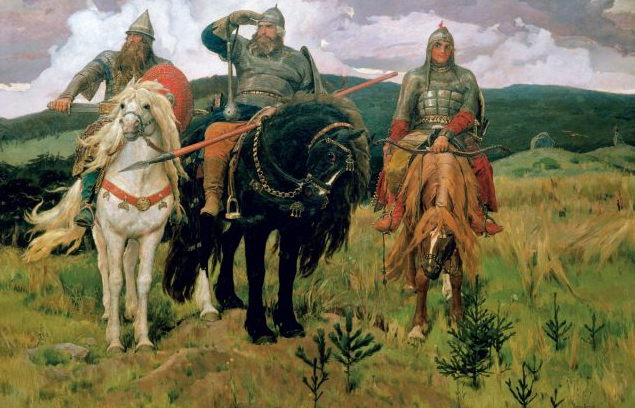 Воспитатель: Донецкова О.А.Программное содержание: Формировать представление о героическом прошлом русского народа Древней Руси, великих русских богатырях – защитниках земли русской; оживить представление о былине, о былинных героях – Илье Муромце, Алёше Поповиче, Добрыне Никитиче, Никите Кожемякине, Микуле Селяниновиче; воспитывать чувство гордости за богатырскую силу России, уважение к русским воинам, желание им подражать.Ход:Педагог. Сегодня я предлагаю поговорить о героях – богатырях Древней Руси, которые жили 1000 лет назад. Слава об их подвигах, как о защитниках земли русской и своего Отечества из глубокой старины дошла до наших дней.Вот как говорится о богатырях в произведениях поэтов:Силен, как вольный ветер,Могуч, как ураган.Он защищает землюОт злобных басурман!Он силой доброю богат,Он защищает стольный град.Спасает бедных и детей,И стариков, и матерей!Педагог. Откуда люди узнали о богатырях?Ответы детей.Педагог. Люди уважали и почитали богатырей, прославляли их подвиги, хотели быть похожими на них. Самые талантливые сочиняли про них песни и назывались они былинами. Былина – героическая песня о богатырях. Исполняли нараспев, под музыкальный инструмент, который назывался гусли.Показывает детям гусли.Педагог. Слышали когда-нибудь? Хотите послушать?Педагог включает аудиозапись игры на гуслях. После прослушивание предлагает детям физкультминутку.За высокими горами,			(поднимают руки вверх)За широкими долами,			(разводят руки в стороны)На границе у реки			(плавные движения руками перед собой)Дозором шли богатыри.		(«идут» друг за другом по кругу)Очень сильные,				(останавливаются, поворачиваются вкруг лицом, сжимают кулаки)Очень зоркие.				(приставляют руку к глазам, смотрятпо сторонам)Землю русскую любили,		(разводят руки в стороны, «обнимают»						себя)Свой народ освободили.		(руки вверх, кричат: «Ура!»)Педагог. Подвиги русских героев – богатырей отражены не только в былинах, но и в творчестве художников. Великий русский художник Виктор Михайлович Васнецов изобразил картину «Три богатыря». Давайте её рассмотрим.В ходе беседы педагог задает детям вопросы:Кто изображён на картине художника Васнецова?Ответы детей. Три богатыря.Кто находится в центре картины?Ответы детей. Илья Муромец.Как вы догадались, что это Илья Муромец?Ответы детей. Он самый старший, могучий, мудрый и опытный богатырь.Кто слева от Ильи Муромца?Ответы детей. Добрыня Никитич.Расскажите о нём. Кто справа от Ильи Муромца?Ответы детей. Алёша Попович. Он самый молодой из этих богатырей.Какими качествами обладал Алёша Попович?Ответы детей. Хитростью, смекалкой, дерзостью.Куда смотрит каждый из богатырей?Ответы детей. Они смотрят вдаль, не видать ли где врагов.Что охраняют богатыри?Ответы детей. Землю русскую, её границы.Главным другом богатырей был конь, лошадь. То, что на лошади, называется упряжь. Что сюда относится?Ответы детей. Уздечка, стремена, седло.Как одеты богатыри?Ответы детей. На тело надета кольчуга – железная рубашка.Зачем она нужна богатырям?Ответы детей. Она защищала богатырей от ударов копья, стрел и меча. Кольчуга весила 7 килограммов.Что надето на головы богатырей?Ответы детей. Шлем.На Руси его называли шелом. Шлем изготавливали из металла, его украшали орнаментом, узором. А кто был побогаче, украшал шлем позолотой, серебряными пластинками. Шлем оберегал голову воина – богатыря от ударов.Какие ещё доспехи имеются у богатырей?Ответы детей. Щиты, лук, колчан со стрелами, кистень, палица, топор, меч – булава.Меч был главным оружием воинов – богатырей и воинов – ратников в ту пору на Руси. Меч ещё называли булавой. Меч был русским оружием. На мечах давали клятву, меч почитали. Он являлся дорогим оружием, его передавали по наследству от отца к сыну. Меч носили в ножнах, чтобы он не ржавел (показ меча и ножен, изготовленных из бумаги и плотного картона, украшенные орнаментом; меч обклеен фольгой). Рукоятка меча и ножны украшались орнаментом и узором. Узоры на ножнах и рукоятке меча наносились не только с целью украшения, но и с целью оказания помощи своему хозяину, владеющему мечом.Как одним словом можно назвать этих богатырей?Ответы детей. Витязи! Крепкие духом, прославившиеся делами.Русский писатель Алексей Толстой так написал про богатырей:«О, Витязь! Делами твоимиГордится великий народ.Твоё громоносное имяСтолетия все перейдёт».Педагог. Тысячу лет прошло, ребята, а мы гордимся делами и подвигами этих витязей – богатырей: Ильи Муромца, Алёши Поповича, Микулы Селяниновича и других. Если бы сказители не сказывали былины, мы бы о них не узнали.Когда богатыри собирались все вместе, как мы видим на картине, они становились такими сильными, что победить их было невозможно. Об этом и пословицы говорят.Не родом богатырь славен, а подвигом.Лучше того дела нет, чем родную землю от врагов защищать.Моё богатство – сила богатырская, моё дело – Руси служить, от врагов оборонять.В русском сердце прямая честь да любовь к Руси – матушке.В конце беседы педагог предлагает детям просмотр презентации «Богатыри земли русской» в сопровождении произведения А. Пахмутовой «Богатырская наша сила».